
                                 Province of the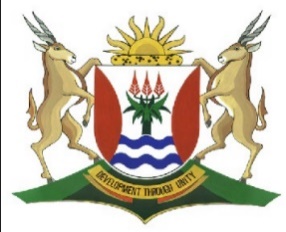 EASTERN CAPEEDUCATIONDIRECTORATE SENIOR CURRICULUM MANAGEMENT (SEN-FET)TUIS-ONDERIG SELFSTUDIEWERKVELLEWERKVEL 1WERKVEL 1GRAAD11KWARTAAL2WEEK7AKTIWITEIT 1AKTIWITEIT 1Bereken die volgende:Persentasie winsopslagPersentasie bedryfsuitgawes op verkopeTotale verdienste van ZweliDie persentasie opbrengs verdien deur Themba1.1.5   Die Skuld / Ekwiteitsverhouding vir 2019WERKVEL 2WERKVEL 2WERKVEL 2WERKVEL 2WERKVEL 2WERKVEL 2GRAAD11KWARTAAL 2WEEK77AKTIWITEIT 2AKTIWITEIT 2Bereken die volgende finansiële aanwysers op 30 June 2019.2.1.1        Vuurproefverhouding   Skuld / Ekwiteitsverhouding   Persentasie opbrengs op gemiddelde ekwiteit van vennoteDie vennote is bly dat die likiditeit van die vennootskap verbeter het. Haal DRIE finansiële aanwysers aan om hul stelling te staaf.Die vennote het besluit om die lening gedurende die huidige boekjaar te verhoog. Haal TWEE finansiële aanwysers aan wat relevant is vir hul besluit. Verduidelik waarom dit 'n wyse besluit was of nie.Moet die vennote tevrede wees met die persentasie opbrengs op die gemiddelde ekwiteit van die vennote? Noem TWEE punte om u antwoord te staaf.WERKVEL 3WERKVEL 3WERKVEL 3WERKVEL 3WERKVEL 3WERKVEL 3GRAAD11KWARTAAL 2WEEK77AKTIWITEIT 3AKTIWITEIT 3 Bereken die netto wins vir die jaar deur die Verdelingsrekening op te stel.FINALE REKENINGE AFDELINGVERDELINGSREKENING Bereken die winsopslagpersentasie wat deur Kei Curios behaal is. Is jy van mening dat Tshabalala en Mfeya eties is om so 'n groot inkomste te verdien, terwyl die lede van die gemeenskap baie min betaal word vir die kunswerke wat hulle aan die winkel lewer? Gee TWEE redes vir u antwoord.   Is die besigheid solvent? Doen die nodige berekening en verduidelik jou besluit. Bereken die volgende:Die ekwiteit van vennote op 29 Februarie 2020.3.5.2 Die opbrengs op die gemiddelde ekwiteit vir die onderneming vir 2020.Die rentekoers op die verbandlening.Lewer kommentaar op die besigheids se opbrengs en hefboomfinansiering vir 2020. Haal syfers aan om jou antwoord te staaf.WERKVEL 4WERKVEL 4WERKVEL 4WERKVEL 4WERKVEL 4WERKVEL 4GRAAD11KWARTAAL2WEEK77AKTIWITEIT 4AKTIWITEIT 44.1  Voltooi die Privaatrekening-nota tot die Balansstaat. (Verwys na punt B)PRIVAATREKENING-NOTA   Bereken die volgende finansiële aanwysers:4.2.1  Skuld /EkwiteitsverhoudingVuurproefverhoudingPersentasie opbrengs verdien op die belegging van Sam.Moet Sam tevrede wees met sy beleggingsopbrengs? Verduidelik en haal relevante syfers of finansiële aanwysers aan om u antwoord te staaf.Tom was bekommerd dat die persentasie netto wins op verkope daal, hoewel die bedryfswins op verkope verbeter het. Gee hom 'n verduideliking. Haal toepaslike syfers aan in u verduideliking.Lewer kommentaar op die likiditeitsposisie van die onderneming. Haal TWEE finansiële aanwysers (met syfers) aan in jou antwoord.Sam wil die lening met 'n ekstra R150 000 verhoog om die bestaande geboue te verbeter. Watter raad sou jy vir hom gee? Jy moet na finansiële aanwysers en syfers verwys om jou advies te ondersteun.WERKVEL 5WERKVEL 5WERKVEL 5WERKVEL 5WERKVEL 5WERKVEL 5GRAAD11KWARTAAL2WEEK77AKTIWITEIT 5AKTIWITEIT 55.1 Bereken die ontbrekende bedrae op die tabel wat voorsien word. (aangedui    deur A tot G) Bereken die volgende finansiële aanwysers:5.2.1 Skuld / EkwiteitsverhoudingPersentasie opbrengs verdien deur Yolisa. (gebruik die gemiddelde ekwiteit)Yonela voel dat die onderneming in 'n gesonde likiditeitsposisie is.  Verduidelik waarom jy dink dat hy so voel. Haal TWEE finansiële aanwysers aan (met syfers) om jou antwoord te motiveer.Yolisa is nie tevrede met haar persentasie-opbrengs op ekwiteit in vergelyking met die van Yonela nie. Gee EEN moontlike rede waarom sy so voel. Haal syfers aan om u antwoord te motiveer. Die onderneming wil hul bedrywighede uitbrei en het die uitbreiding van die bestaande gebou bespreek. Na verwagting sal dit die onderneming         R200 000 kos. Stel verskillende maniere voor waarop hierdie projek          gefinansier kan word deur na die finansiële state en finansiële aanwysers          te kyk. Gee TWEE punte. 